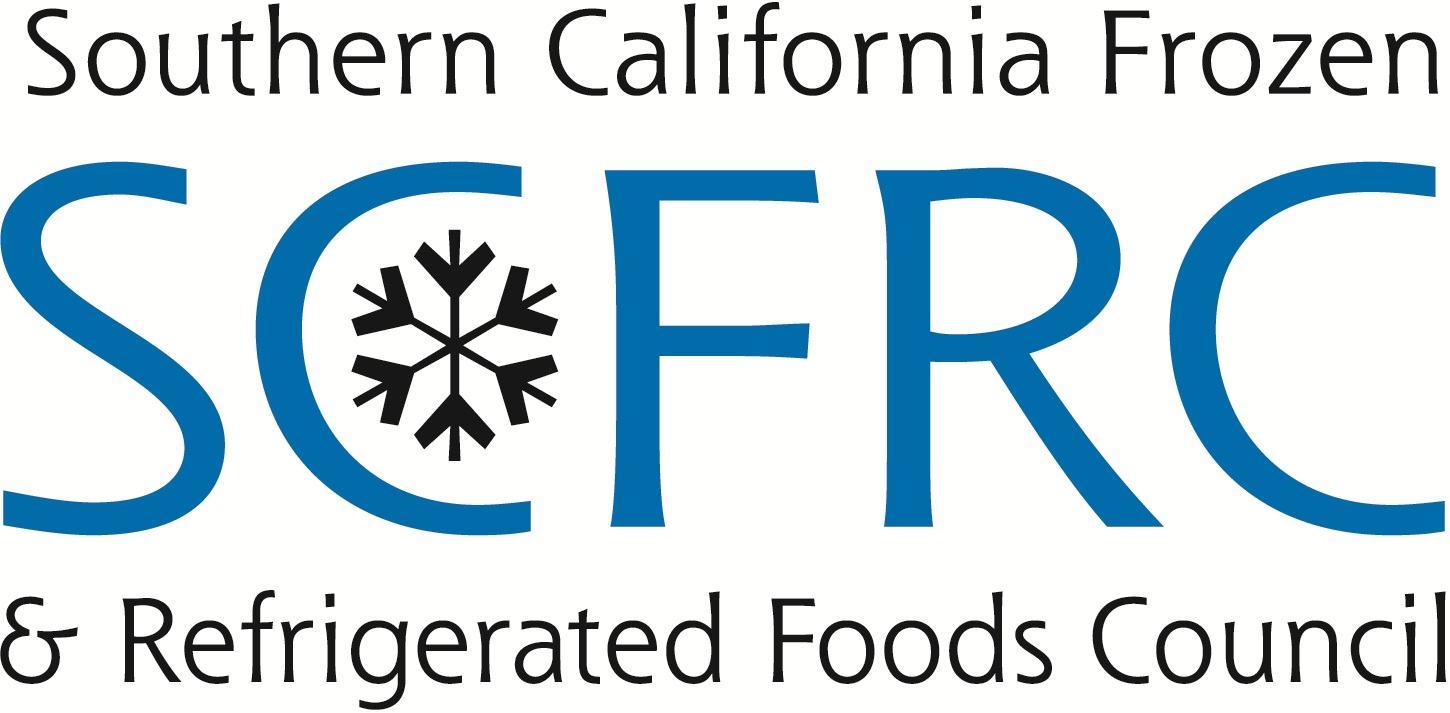 MEMBERSHIP DIRECTORY ADVERTISING RATESMEMBERSHIP DIRECTORYThe SCFRC membership directory is published annually and is the main tool for locating key contact information for frozen & refrigerated foods executives in Southern California and surrounding areas.Publication Date:		      		 Reservation Deadline:		        	Material Due Date:April 6				      		 March 10				        	March 13Size									       Color Insertion RatesBack cover – 5” wide x 8” tall					      	       Back cover		    $390Inside front cover – 5” wide x 8” tall					       Inside front cover	    $340Inside back cover – 5” wide by 8” tall				                    Inside back cover	    $300Interior full page – 5” wide by 8” tall					       Full page                     $270Half page – 5” wide by 4” tall						       Half page                    $190Business card – 3 ½” wide by 2” tall				                    Business card            $150Mechanical Specifications/SubmissionAds will be placed at the front of the directory on a first come, first served basis.  Please submit electronic file as a JPEG, EPS, or TIFF; 300 dpi.  Email your ad to info@scfrc.org SCFRC Directory Display AdvertisingReservation FormCompany:_________________________________________ Contact:_________________________________Address:_____________________________City:_____________________State:_______Zip:______________Phone:___________________________E-mail:_______________________Website:_____________________Credit Card #____________________________Exp. Date:_________Security Code:______Zip Code:________Signature:______________________________________________________________________________________ Back cover………………….$390						____ Full page……………….$270____ Inside front cover……….$340						____ ½ page…………………..$190____ Inside back cover………. $300                                                          		____ Business card…………$150Return this form to info@scfrc.org